336447-2024 - Procedura konkurencyjnaSee the notice on TED websitePolska – Energia elektryczna, cieplna, słoneczna i jądrowa – „Kompleksowa dostawa energii cieplnej obejmująca sprzedaż energii cieplnej wraz z dystrybucją do nieruchomości (obiektów) zlokalizowanych w Warszawie, stanowiących własność Miasta Stołecznego Warszawa oraz będących w zarządzie i administrowaniu Zarządu Mienia m. st. Warszawy”.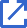 OJ S 110/2024 07/06/2024Ogłoszenie o zamówieniu lub ogłoszenie o koncesji – tryb standardowy DostawyNabywcaNabywcaOficjalna nazwa: Miasto Stołeczne Warszawa w imieniu którego działa Zarząd Mienia m. st. WarszawyStatus prawny nabywcy: Podmiot prawa publicznegoSektor działalności instytucji zamawiającej: Sprawy gospodarczeProceduraProceduraTytuł: „Kompleksowa dostawa energii cieplnej obejmująca sprzedaż energii cieplnej wraz z dystrybucją do nieruchomości (obiektów) zlokalizowanych w Warszawie, stanowiących własność Miasta Stołecznego Warszawa oraz będących w zarządzie i administrowaniu Zarządu Mienia m. st. Warszawy”.Opis: „Kompleksowa dostawa energii cieplnej obejmująca sprzedaż energii cieplnej wraz z dystrybucją do nieruchomości (obiektów) zlokalizowanych w Warszawie, stanowiących własność Miasta Stołecznego Warszawa oraz będących w zarządzie i administrowaniu Zarządu Mienia m. st. Warszawy”. 1. Warszawa (01-211), ul. Kasprzaka 22 2. Warszawa (00-340), Oboźna 1a 3. Warszawa (01-909), ul. Sokratesa 15 4. Warszawa (02-366), ul. BitwyWarszawskiej 1920 r. nr 11 5. Warszawa (03-128), ul. Myśliborska 53 6. Warszawa (00-017), Pasaż Stefana Wiecheckiego ”Wiecha” 4 pawilon architektoniczny; 7. Warszawa (00-001), ul. Ogrodowa 28/30 8. Warszawa (00-382), ul. Solec 93 9. Warszawa (02-530), ul. Kielecka 45 Zamawiający oświadcza, że prognozowane zużycie energii cieplej stanowi jedynie przybliżoną wartość, która w trakcie realizacji zamówienia może ulec zmianie w stosunku do prognoz.Faktyczne zużycie energii cieplnej uzależnione będzie wyłącznie od rzeczywistych potrzeb Zamawiającego, z tym, że niezależnie od wielkości zużycia Wykonawca zobowiązany jest w każdym przypadku stosować oferowane w postępowaniu ceny energii cieplnej. Wykonawca nie może dochodzić od Zamawiającego żadnych roszczeń finansowych, jeśli w okresie obowiązywania Umowy Zamawiający zakupi od Wykonawcy inną niż planowaną ilości energii cieplnej, w szczególności spowodowaną zwiększeniem lub zmniejszeniem zapotrzebowania poboru energii cieplnej z uwagi na np. nieprzewidywalne warunki atmosferyczne. Zamawiający informuje, że minimalna wartość zamówienia i zakres dostawy wynosi 50 %. Szczegółowy opis przedmiotu zamówienia określają: 1) Opis przedmiotu zamówienia - stanowiący Załącznik nr 1 do SWZ/Załącznik nr 1 do Umowy; 2) Projektowane postanowienia umowy - stanowiące Załącznik nr 2 do SWZ.Identyfikator procedury: bd25f013-78d1-4a03-bc52-f74143b680e3 Wewnętrzny identyfikator: 3/TUU/PN/2024Rodzaj procedury: Otwarta2.1.1. PrzeznaczenieCharakter zamówienia: DostawyGłówna klasyfikacja (cpv): 09300000 Energia elektryczna, cieplna, słoneczna i jądrowa2.1.4. Informacje ogólneDana procedura lub część zamówienia, która została unieważniona lub nie przyniosła udanego rozstrzygnięcia, zostanie ponownie wszczętaInformacje dodatkowe: Zgodnie z art. 13 ust. 1 i 2 rozporządzenia Parlamentu Europejskiego i Rady (UE) 2016/679 z dnia 27 kwietnia 2016 r. w sprawie ochrony osób fizycznych w związku z przetwarzaniem danych osobowych i w sprawie swobodnego przepływu takich danych oraz uchylenia dyrektywy 95/46/WE (ogólne rozporządzenie o danych) (Dz. U. UE L119 z dnia 4 maja 2016 r., str. 1; zwanym dalej „RODO”) informujemy, że: 1) administratorem Pani/Pana danych osobowych jest Zarząd Mienia m.st. Warszawy, ul. Jana Kazimierza 62, 01-248 Warszawa. 2) administrator wyznaczył Inspektora Danych Osobowych, z którym można się kontaktować pod adresem e-mail: auditor@auditorsecurity.pl 3) Pani/Pana dane osobowe przetwarzane będą na podstawie art. 6 ust. 1 lit. c RODO w celu związanym z przedmiotowym postępowaniem o udzielenie zamówienia publicznego, prowadzonym w trybie przetargu nieograniczonego. 4) odbiorcami Pani/Pana danych osobowych będą osoby lub podmioty, którym udostępniona zostanie dokumentacja postępowania w oparciu o art. 74 ustawy Prawo zamówień publicznych (tj. Dz. U. z 2023 r. poz.1605 z późn. zm.) – dalej PZP. 5) Pani/Pana dane osobowe będą przechowywane, zgodnie z art. 78 ust. 1 PZP przez okres 4 lat od dnia zakończenia postępowania o udzielenie zamówienia, a jeżeli czas trwania umowy przekracza 4 lata, okres przechowywania obejmuje cały czas trwania umowy; 6) obowiązek podania przez Panią/Pana danych osobowych bezpośrednio Pani/Pana dotyczących jest wymogiem ustawowym określonym w przepisanych ustawy PZP, związanym z udziałem w postępowaniu o udzielenie zamówienia publicznego. 7) w odniesieniu do Pani/Pana danych osobowych decyzje nie będą podejmowane w sposób zautomatyzowany, stosownie do art. 22 RODO. 8) posiada Pani/Pan: a) na podstawie art. 15 RODO prawo dostępu do danych osobowych Pani/Pana dotyczących (w przypadku, gdy skorzystanie z tego prawa wymagałoby po stronieadministratora niewspółmiernie dużego wysiłku może zostać Pani/Pan zobowiązana do wskazania dodatkowych informacji mających na celu sprecyzowanie żądania, w szczególności podania nazwy lub daty postępowania o udzielenie zamówienia publicznego lub konkursu albo sprecyzowanie nazwy lub daty zakończonego postępowania o udzielenie zamówienia; b) na podstawie art. 16 RODO prawo do sprostowania Pani/Pana danych osobowych; c) na podstawie art. 18 RODO prawo żądania od administratora ograniczenia przetwarzania danych osobowych z zastrzeżeniem okresu trwania postępowania o udzielenie zamówienia publicznego lub konkursu oraz przypadków, o których mowa w art. 18 ust. 2 RODO; d) prawo do wniesienia skargi do Prezesa Urzędu Ochrony Danych Osobowych, gdy uzna Pani/Pan, że przetwarzanie danych osobowych Pani/Pana dotyczących narusza przepisy RODO; 9) nie przysługuje Pani/Panu: a) w związku z art. 17 ust. 3 lit. b, d lub e RODO prawo do usunięcia danych osobowych; b) prawo do przenoszenia danych osobowych, o którym mowa w art. 20 RODO; c) na podstawie art. 21 RODO prawo sprzeciwu, wobec przetwarzania danych osobowych, gdyż podstawą prawną przetwarzania Pani/Pana danych osobowych jest art. 6 ust. 1 lit. c RODO; 10) przysługuje Pani/Panu prawo wniesienia skargi do organu nadzorczego na niezgodne z RODO przetwarzanie Pani/Pana danych osobowych przez administratora.Organem właściwym dla przedmiotowej skargi jest Urząd Ochrony Danych Osobowych, ul.Stawki 2, 00-193 Warszawa. Podstawa prawna:Dyrektywa 2014/24/UEustawa Prawo Zamówień Publicznych - art. 1322.1.6. Podstawy wykluczenia:Podstawy wykluczenia o charakterze wyłącznie krajowym: Zamawiający wykluczy z postępowania Wykonawców, w stosunku do których zachodzą przesłanki wykluczenia wskazane w art. 108 ust. 1 ustawy Pzp. oraz na podstawie art. 7 ust. 1 ustawy z dnia 13.04.2022 r. „o szczególnych rozwiązaniach w zakresie przeciwdziałania wspierania agresji na Ukrainę oraz służących ochronie bezpieczeństwa narodowego”:5. Część zamówienia5.1.5.1.1.5.1.3.5.1.6.Część zamówienia: LOT-0001Tytuł: „Kompleksowa dostawa energii cieplnej obejmująca sprzedaż energii cieplnej wraz z dystrybucją do nieruchomości (obiektów) zlokalizowanych w Warszawie, stanowiących własność Miasta Stołecznego Warszawa oraz będących w zarządzie i administrowaniu Zarządu Mienia m. st. Warszawy”.Opis: „Kompleksowa dostawa energii cieplnej obejmująca sprzedaż energii cieplnej wraz z dystrybucją do nieruchomości (obiektów) zlokalizowanych w Warszawie, stanowiących własność Miasta Stołecznego Warszawa oraz będących w zarządzie i administrowaniu Zarządu Mienia m. st. Warszawy”. 1. Warszawa (01-211), ul. Kasprzaka 22 2. Warszawa (00-340), Oboźna 1a 3. Warszawa (01-909), ul. Sokratesa 15 4. Warszawa (02-366), ul. BitwyWarszawskiej 1920 r. nr 11 5. Warszawa (03-128), ul. Myśliborska 53 6. Warszawa (00-017), Pasaż Stefana Wiecheckiego ”Wiecha” 4 pawilon architektoniczny; 7. Warszawa (00-001), ul. Ogrodowa 28/30 8. Warszawa (00-382), ul. Solec 93 9. Warszawa (02-530), ul. Kielecka 45 Zamawiający oświadcza, że prognozowane zużycie energii cieplej stanowi jedynie przybliżoną wartość, która w trakcie realizacji zamówienia może ulec zmianie w stosunku do prognoz.Faktyczne zużycie energii cieplnej uzależnione będzie wyłącznie od rzeczywistych potrzeb Zamawiającego, z tym, że niezależnie od wielkości zużycia Wykonawca zobowiązany jest w każdym przypadku stosować oferowane w postępowaniu ceny energii cieplnej. Wykonawca nie może dochodzić od Zamawiającego żadnych roszczeń finansowych, jeśli w okresie obowiązywania Umowy Zamawiający zakupi od Wykonawcy inną niż planowaną ilości energii cieplnej, w szczególności spowodowaną zwiększeniem lub zmniejszeniem zapotrzebowania poboru energii cieplnej z uwagi na np. nieprzewidywalne warunki atmosferyczne. Zamawiający informuje, że minimalna wartość zamówienia i zakres dostawy wynosi 50 %. Szczegółowy opis przedmiotu zamówienia określają: 1) Opis przedmiotu zamówienia - stanowiący Załącznik nr 1 do SWZ/Załącznik nr 1 do Umowy; 2) Projektowane postanowienia umowy - stanowiące Załącznik nr 2 do SWZ.PrzeznaczenieCharakter zamówienia: Dostawy Główna klasyfikacja (cpv): 09000000Produkty naftowe, paliwo, energia elektryczna i inne źródła energiiSzacowany okres obowiązywania Data początkowa: 01/09/2024 Okres obowiązywania: 12 MiesiąceInformacje ogólneTo jest zamówienie powtarzalneZastrzeżony udział: Udział nie jest zastrzeżony. Projekt zamówienia niefinansowany z funduszy UEKryteria kwalifikacjiKryterium:Rodzaj: Kompetencje do prowadzenia danej działalności zawodowejNazwa: 1) aktualną koncesję na prowadzenie działalności gospodarczej w zakresie obrotu energią cieplną lub aktualną koncesję w zakresie wytwarzania energii cieplnej wydaną przez Prezesa Urzędu Regulacji Energetyki w oparciu o ustawę z dnia 10.04.1997 r. Prawo energetyczne (Dz.U. z 2024 r. poz. 266 – t.j.); 2) aktualną koncesję w zakresie przesyłania i dystrybucji ciepła na podstawie ustawy z dnia 06.03Kryteria udzielenia zamówieniaKryterium:Rodzaj: CenaOpis: cena oferty brutto (C)Waga (wartość procentowa, dokładna): 60Kryterium:Rodzaj: JakośćOpis: termin płatności dla faktury VAT (T) Waga (wartość procentowa, dokładna): 10Kryterium:Rodzaj: JakośćOpis: aspekty społeczne: oddelegowanie osób niepełnosprawnych w ramach realizacji zamówienia (AS)Waga (wartość procentowa, dokładna): 10Kryterium:Rodzaj: JakośćOpis: czas reakcji na sprawdzenie prawidłowości wskazań układu pomiarowo-rozliczeniowego Waga (wartość procentowa, dokładna): 20Dokumenty zamówieniaJęzyki, w których dokumenty zamówienia są oficjalnie dostępne: polski Adres dokumentów zamówienia: https://zmw-waw.ezamawiajacy.pl Kanał komunikacji ad hoc:Nazwa: https://zmw-waw.ezamawiajacy.plWarunki udzielenia zamówieniaWarunki zgłoszenia:Zgłoszenie elektroniczne: WymaganeAdres na potrzeby zgłoszenia: https://zmw-waw.ezamawiajacy.plJęzyki, w których można składać oferty lub wnioski o dopuszczenie do udziału: polski Katalog elektroniczny: NiedozwoloneOferty wariantowe: NiedozwoloneOpis gwarancji finansowej: Przystępując do postępowania poprzez złożenie oferty, Wykonawca ma obowiązek, przed upływem terminu składania ofert, wnieść wadium w wysokości: 40.000,00 zł (słownie: czterdzieści tysięcy złotych 00/100 ). 1) Wadium może być wnoszone według wyboru wykonawcy w jednej lub kilku następujących formach: a) pieniądzu;b) gwarancjach bankowych; c) gwarancjach ubezpieczeniowych; d) poręczeniach udzielanychprzez podmioty, o których mowa w art. 6b ust. 5 pkt 2 ustawy z dnia 9 listopada 2000 r. o utworzeniu Polskiej Agencji Rozwoju Przedsiębiorczości (Dz. U. z 2019 r. poz. 310, 836 i 1572). Wadium musi być złożone lub wpłynąć na rachunek bankowy określony poniżej przed upływem terminu składania ofert. 2) Wadium wnoszone w formie pieniężnej należy wpłacać na rachunek bankowy Zarządu Mienia m.st. Warszawy: City Bank Handlowy, nr rachunku 67 1030 1508 0000 0005 5004 1049 z adnotacją: Dostawa energii cieplnej 3) Kserokopię dokumentu potwierdzającego dokonanie przelewu Wykonawca winien dołączyć do oferty. 4) Wadium wnoszone w jednej z form określonych w pkt 2 powyżej (z wyłączeniem formy pieniężnej), należy przesłać zamawiającemu przed upływem terminu składania ofert, oryginał dokumentu w formie elektronicznej podpisany kwalifikowanym podpisem elektronicznym przez wystawcę gwarancji/poręczenia 5) Jeżeli wadium jest wnoszone w formie gwarancji lub poręczenia, o których mowa w art. 97 ust. 7 pkt 2-4 ustawy Pzp, wykonawca przekazuje zamawiającemu oryginał gwarancji lub poręczenia, w postaci elektronicznej. 6) Z treści gwarancji/poręczenia winno wynikać bezwarunkowe, na każde pisemne żądanie zgłoszone przez zamawiającego w terminie związania ofertą, zobowiązanie Gwaranta do wypłaty zamawiającemu pełnej kwoty wadium w okolicznościach określonych w art. 98 ust. 6 ustawy PZP. Jako beneficjenta gwarancji lub poręczenia należy wskazać „Miasto Stołeczne Warszawa, w ramach którego działa Zarząd Mienia m.st. Warszawy”. 7) Zamawiający odrzuca ofertę Wykonawcy, jeżeli wadium nie zostanie wniesione lub zostanie wniesione w sposób nieprawidłowy 8) Zwrotu lub zatrzymania wadium Zamawiający dokona zgodnie z art. 98 ustawy Pzp. Wykonawca traci wadium na rzecz Zamawiającego w przypadkach określonych art. 98 ust. 6 ustawy Pzp. 9) Na podstawie art. 450 ust. 4 ustawy Pzp w przypadku wniesienia wadium w pieniądzu wykonawca może wyrazić zgodę na zaliczenie kwoty wadium na poczet zabezpieczenia.Termin składania ofert: 12/07/2024 10:30:00 (UTC+2)Termin, do którego oferta musi pozostać ważna: 90 Dni Informacje na temat publicznego otwarcia:Data otwarcia: 12/07/2024 11:00:00 (UTC+2) Miejsce: https://zmw-waw.ezamawiajacy.pl Warunki zamówienia:Fakturowanie elektroniczne: Dozwolone Stosowane będą zlecenia elektroniczne: nie Stosowane będą płatności elektroniczne: takZasady finansowe: Zamawiający nie przewiduje udzielania zaliczek na poczet wykonania zamówienia, o których mowa w art. 442 ustawy Prawo zamówień publicznych.Informacje o terminach odwołania: 1. Środki ochrony prawnej określone w Dziale IX ustawy Pzp przysługują wykonawcy, uczestnikowi konkursu oraz innemu podmiotowi, jeżeli ma lub miał interes w uzyskaniu zamówienia lub nagrody w konkursie oraz poniósł lub może ponieść szkodę w wyniku naruszenia przez zamawiającego przepisów ustawy. 2. Środki ochrony prawnej wobec ogłoszenia wszczynającego postępowanie o udzielenie zamówienia lub ogłoszenia o konkursie oraz dokumentów zamówienia przysługują również organizacjom wpisanym na listę, o której mowa w art. 469 pkt 15, oraz Rzecznikowi Małych i Średnich Przedsiębiorców.TechnikiUmowa ramowa: Brak umowy ramowejInformacje o dynamicznym systemie zakupów: Brak dynamicznego systemu zakupówDalsze informacje, mediacja i odwołanieOrgan odwoławczy: Miasto Stołeczne Warszawa w imieniu którego działa Zarząd Mienia m. st. WarszawyOrganizacja udzielająca dodatkowych informacji na temat procedur odwoławczych: Miasto Stołeczne Warszawa w imieniu którego działa Zarząd Mienia m. st. WarszawyOrganizacja przyjmująca wnioski o dopuszczenie do udziału: Miasto Stołeczne Warszawa w imieniu którego działa Zarząd Mienia m. st. Warszawy8. Organizacje8.1. ORG-0001Oficjalna nazwa: Miasto Stołeczne Warszawa w imieniu którego działa Zarząd Mienia m. st. WarszawyNumer rejestracyjny: 525-22-48-481Numer rejestracyjny: 015259640 Adres pocztowy: Jana Kazimierza 62 Miejscowość: WarszawaKod pocztowy: 01-248Podpodział krajowy (NUTS): Miasto Warszawa (PL911) Kraj: PolskaE-mail: sekretariat@zmw.waw.plTelefon: +4822277 03 00Adres strony internetowej: www.zmw.waw.plAdres na potrzeby wymiany informacji (URL): https://zmw-waw.ezamawiajacy.pl Profil nabywcy: https://zmw-waw.ezamawiajacy.plInne punkty kontaktowe:Oficjalna nazwa: Krajowa Izba Odwoławcza Adres pocztowy: Postępu 17A Miejscowość: WarszawaKod pocztowy: 02-679Podpodział krajowy (NUTS): Miasto Warszawa (PL911) Kraj: PolskaE-mail: odwolania@uzp.gov.plTelefon: +48224587801Faks: +48224587800Adres strony internetowej: http://uzp.gov.plAdres na potrzeby wymiany informacji (URL): http://uzp.gov.plRole tej organizacji:NabywcaOrganizacja przyjmująca wnioski o dopuszczenie do udziału Organ odwoławczyOrganizacja udzielająca dodatkowych informacji na temat procedur odwoławczychInformacje o ogłoszeniuInformacje o ogłoszeniuIdentyfikator/wersja ogłoszenia: 8c74ae80-a311-4025-9e3a-032b5d96fa89 - 01 Typ formularza: Procedura konkurencyjnaRodzaj ogłoszenia: Ogłoszenie o zamówieniu lub ogłoszenie o koncesji – tryb standardowy Ogłoszenie – data wysłania: 06/06/2024 13:13:11 (UTC)Języki, w których przedmiotowe ogłoszenie jest oficjalnie dostępne: polskiInformacje o publikacjiNumer publikacji ogłoszenia: 336447-2024 Numer wydania Dz.U. S: 110/2024Data publikacji: 07/06/2024